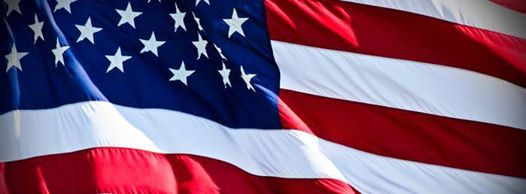 Happy 4th of July 2016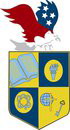 U.S. INTERNATIONAL CHRISTIAN ACADEMYServing students since 2001Owned and Operated by Teacherswww.usicahs.orgadmin@USICAHS.ORGhttps://www.facebook.com/pages/US-INTERNATIONAL-CHRISTIAN-ACADEMY/110368659002927https://twitter.com/USICAHighSchool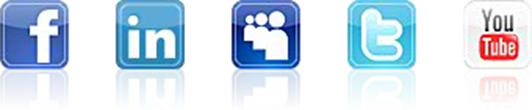 Student Government Associationwww.USICAsga@yahoo.com